«Уткульский-экстрим»3 этап Кубка Алтайского края по трофи – рейдам 2017г. 22 июля 2017г.З А Я В К Ана участие(заполняется разборчиво, печатными буквами)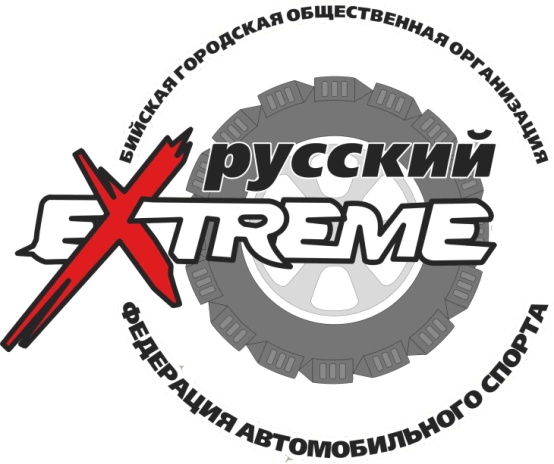 1. АВТОМОБИЛЬ2. ЭКИПАЖ3. ОТМЕТКИ ОТРГАНИЗАТОРОВ(заполняется судьями) Заявка  на  участие  окончательно  принимается  только  при  уплате  стартового  и экологического взноса.В  случае отказа  участника  в  размещении  на  автомобиле  стартовых  номеров  и (или) обязательной  рекламы –  экипаж  к  старту  не  допускается,  стартовый  взнос  при  этом  не  возвращается.Марка автоНаличие лебедок(кол-во)Модель автоЛифт кузоваГосударственныйномерРазмер колес1-й пилот2-й пилотШтурманШтурманФамилияФамилияИмяИмяОтчествоОтчествоСпортивный разрядСпортивный разрядНомер лицензииНомер лицензииГородГородКлубКлубe-maile-mailТелефонТелефонПоставив свою подпись, каждый член экипажа признает и обязуется выполнять требования регламентирующих документов Соревнования, подтверждает, что указанные в Заявке сведения верны. Также каждый член экипажа принимает на себя все риски и всю ответственность за возможные последствия своего участия в соревновании и признает за организатором права на использование всех фото и видеоматериалов соревнования для пропаганды автомобильного спорта. Зарегистрировавшись, Участники дают согласие на обработку Организатором персональных данных, указанных в заявке, а также иных персональных данных (фотографии, автобиография) направляемых Участниками Организатору в рамках Соревнования, в том числе на совершение Организатором действий, предусмотренных п. 3 ст. 3 Федерального закона от 27.07.2006 года № 152-ФЗ «О персональных данных», любыми способами. Данное согласие действует в течение трех (3) лет.Поставив свою подпись, каждый член экипажа признает и обязуется выполнять требования регламентирующих документов Соревнования, подтверждает, что указанные в Заявке сведения верны. Также каждый член экипажа принимает на себя все риски и всю ответственность за возможные последствия своего участия в соревновании и признает за организатором права на использование всех фото и видеоматериалов соревнования для пропаганды автомобильного спорта. Зарегистрировавшись, Участники дают согласие на обработку Организатором персональных данных, указанных в заявке, а также иных персональных данных (фотографии, автобиография) направляемых Участниками Организатору в рамках Соревнования, в том числе на совершение Организатором действий, предусмотренных п. 3 ст. 3 Федерального закона от 27.07.2006 года № 152-ФЗ «О персональных данных», любыми способами. Данное согласие действует в течение трех (3) лет.Поставив свою подпись, каждый член экипажа признает и обязуется выполнять требования регламентирующих документов Соревнования, подтверждает, что указанные в Заявке сведения верны. Также каждый член экипажа принимает на себя все риски и всю ответственность за возможные последствия своего участия в соревновании и признает за организатором права на использование всех фото и видеоматериалов соревнования для пропаганды автомобильного спорта. Зарегистрировавшись, Участники дают согласие на обработку Организатором персональных данных, указанных в заявке, а также иных персональных данных (фотографии, автобиография) направляемых Участниками Организатору в рамках Соревнования, в том числе на совершение Организатором действий, предусмотренных п. 3 ст. 3 Федерального закона от 27.07.2006 года № 152-ФЗ «О персональных данных», любыми способами. Данное согласие действует в течение трех (3) лет.Поставив свою подпись, каждый член экипажа признает и обязуется выполнять требования регламентирующих документов Соревнования, подтверждает, что указанные в Заявке сведения верны. Также каждый член экипажа принимает на себя все риски и всю ответственность за возможные последствия своего участия в соревновании и признает за организатором права на использование всех фото и видеоматериалов соревнования для пропаганды автомобильного спорта. Зарегистрировавшись, Участники дают согласие на обработку Организатором персональных данных, указанных в заявке, а также иных персональных данных (фотографии, автобиография) направляемых Участниками Организатору в рамках Соревнования, в том числе на совершение Организатором действий, предусмотренных п. 3 ст. 3 Федерального закона от 27.07.2006 года № 152-ФЗ «О персональных данных», любыми способами. Данное согласие действует в течение трех (3) лет.Поставив свою подпись, каждый член экипажа признает и обязуется выполнять требования регламентирующих документов Соревнования, подтверждает, что указанные в Заявке сведения верны. Также каждый член экипажа принимает на себя все риски и всю ответственность за возможные последствия своего участия в соревновании и признает за организатором права на использование всех фото и видеоматериалов соревнования для пропаганды автомобильного спорта. Зарегистрировавшись, Участники дают согласие на обработку Организатором персональных данных, указанных в заявке, а также иных персональных данных (фотографии, автобиография) направляемых Участниками Организатору в рамках Соревнования, в том числе на совершение Организатором действий, предусмотренных п. 3 ст. 3 Федерального закона от 27.07.2006 года № 152-ФЗ «О персональных данных», любыми способами. Данное согласие действует в течение трех (3) лет.Поставив свою подпись, каждый член экипажа признает и обязуется выполнять требования регламентирующих документов Соревнования, подтверждает, что указанные в Заявке сведения верны. Также каждый член экипажа принимает на себя все риски и всю ответственность за возможные последствия своего участия в соревновании и признает за организатором права на использование всех фото и видеоматериалов соревнования для пропаганды автомобильного спорта. Зарегистрировавшись, Участники дают согласие на обработку Организатором персональных данных, указанных в заявке, а также иных персональных данных (фотографии, автобиография) направляемых Участниками Организатору в рамках Соревнования, в том числе на совершение Организатором действий, предусмотренных п. 3 ст. 3 Федерального закона от 27.07.2006 года № 152-ФЗ «О персональных данных», любыми способами. Данное согласие действует в течение трех (3) лет.ПодписьОплачен стартовый взносПрошел ТКподпись, ФИОРезультат соревнованияЗачётная группа____________